北京国家会计学院2023级IT审计与网络安全专业实习生推荐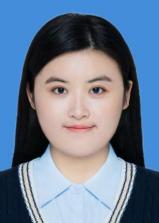 个人介绍：李奥，女，22岁，北京国家会计学院IT审计与网络安全专业硕士研究生，将于2025年6月毕业。大学期间通过ACCA中10门考试实习经历：2019年5月于致同会计师事务所实习自我评价：勤奋好学，脚踏实地，具有良好的沟通能力、推动能力、协调能力、团队融入能力，拥有强烈的责任心和团队合作精神。期待工作地点：北京、济南、青岛等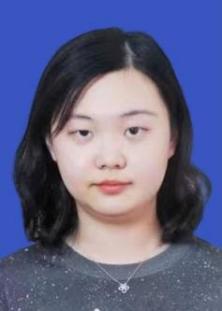 个人介绍：薛路晓，女，23岁，北京国家会计学院 IT审计与网络安全专业硕士研究生，将于2025年6月毕业。实习经历：2022年在山西省吕梁市离石区人民法院任职会计助理自我评价：本人对工作认真负责，且有良好的沟通协调潜力及应变潜力，学习力和执行力强，踏实努力，诚实守信，善于沟通，工作细心，接收潜力强，能吃苦耐劳，职责心强。期待工作地点：北京、山西、天津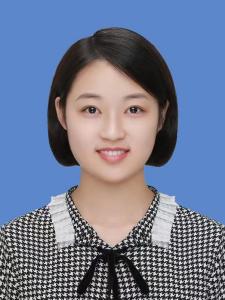 个人介绍：印雨晴，女，25，北京国家会计学院IT审计与网络安全专业硕士研究生，将于2025年6月毕业。本科毕业于东北师范大学（211），大学期间通过ACCA前五门等财会考试。实习经历：2020年7月于盘锦海通加油站有限公司实习，2021年7月于盘锦辽河油田华强实业有限责任公司实习。2023年10月于北京华力创通科技股份有限公司实习。自我评价：财务专业知识扎实，具备敏锐的数据分析能力与逻辑思维能力，熟悉企业账务处理流程，主观能动性强，较好的团队协调与沟通协作能力，抗压能力强。期待工作地点：北京、沈阳等。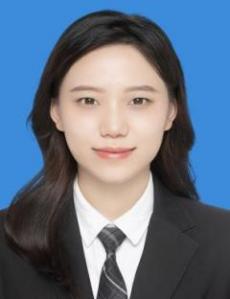 个人介绍：张桐嘉，女，22岁，北京国家会计学院，北京国家会计学院IT审计与网络安全专业硕士研究生，将于2025年6月毕业。大学期间正在通过CPA财会考试。实习经历：2021年7月于万润财税实习，2023年10月于立信（青岛分所）会计师事务所实习，2024年3月于北京天益恒会计师事务所（普通合伙）实习。自我评价：热爱工作，学习力和执行力强，沟通表达能力强，熟练运用SUM、IF等函数，踏实肯干。期待工作地点：北京、上海、青岛等。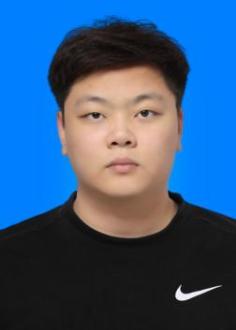 个人介绍：刘东昌，男，24岁，北京国家会计学院IT审计与网络安全专业硕士研究生，将于2025年6月毕业。本科毕业于天津商业大学，大学期间通过ACCA前四门等财会考试。英语六级通过。实习经历：2019年12月于天津广信会计师事务所实习，2022年4月于北京大信会计师事务所实习。自我评价：主观能动性强，勤奋踏实，能在短时间内适应新环境并且做好工作。我具备广泛的兴趣和丰富的知识，能吃苦耐劳，忠诚稳重，坚守诚信原则。期待工作地点：北京、天津、上海、苏州等。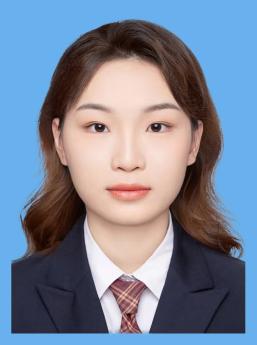 个人介绍：吴佳楠，女，23岁，北京国家会计学院IT审计与网络安全专业硕士研究生，将于2025年6月毕业。本科是广东财经大学，会计学专业。 获奖证书：英语四级、通过 ACCA 八门( FA,AB,MA,TX,LW,PM,FR,FM) 实习经历： 2023 年 2 月于大华会计师事务所（特殊普通合伙）深圳分所当审计实习生。2022 年 1 月于广东大公事务所当审计实习生。 自我评价：1.有较好的英语能力。熟练掌握计算机办公软件及 Visio。2.掌握基础的审计、会计、CISA知识，同时了解 IFRS、IAS 等相关内容。  期待工作地点：北京、深圳。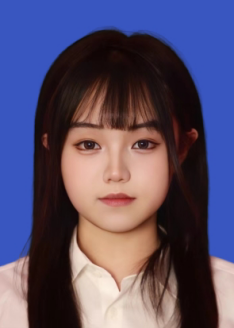 个人介绍：姜璟羽，女，23岁，北京国家会计学院IT审计专业硕士研究生，将于2025年6月毕业。大学期间通过英语四六级考试。实习经历：2021年3月- 2021年12月 在中建一局五公司实习2022年1月-2022年2月 在今诚明会计师事务所实习(协助对新京报社进行年度审计）。自我评价：学习力和执行力强，踏实努力，诚实守信，具有责任心。期待工作地点：北京、昆明。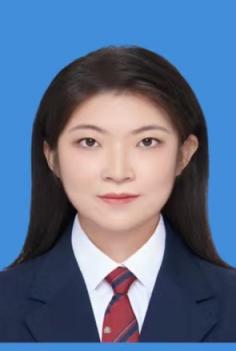 个人介绍：郭梦凡，女，23岁，北京国家会计学院IT审计专业硕士研究生，将于2025年6月毕业。实习经历：在会计师事务所实习，为期三个月 2023.02—2023.05主要进行审计工作底稿的整理、审查数据并录入。专业成绩名列前茅，专业课掌握扎实，能够熟练运用现代技术信息、审计方法分析和解决审计问题的基本能力。自我评价：有较强的组织能力、活动策划能力、公关能力、沟通能力。 有较强的语言表达能力，有比较深厚的文学功底和底蕴才气。 有较强的团队精神，有良好的人际关系,在同学中有较高的威信，人缘很好，肯吃苦、上进、认真严谨。期待工作地点：北京、太原等。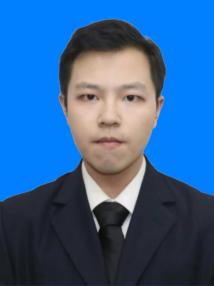 个人介绍：林志超，男，26岁，北京国家会计学院 IT审计与网络安全专业硕士研究生，将于2025年6月毕业。本科分别毕业于北京交通大学（211）通信工程专业与上海立信会计金融学院金融学专业，获得工学与经济学双学士学位，在学术和职业发展方面，参与了第11届通信与网络安全国际会议，在安永咨询网络安全挑战杯中进入决赛并获奖。全国大学生数学建模竞赛三等奖，持有初级会计师证书。在学习成绩方面，多次获得二等奖学金，托福成绩为104分。在校期间，任校团委社联副主席，优秀干部证书，展现出良好的领导能力和社会责任感。实习经历：2021年于德勤管理咨询（上海）有限公司实习，2023年在某前后端分离研发项目中担任后端与数据库开发人员，2024年于安永(中国)企业咨询有限公司北京分公司实习。自我评价：本人具备复合背景，将工程技术与经济学知识有效结合，能够提供解决复杂问题的多维度视角，具备良好的沟通能力和团队协作能力。期待工作地点：上海。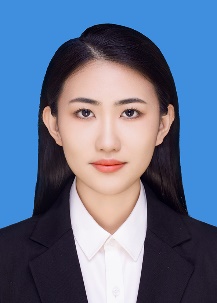 个人介绍：董方，女，25岁，北京国家会计学院IT审计专业硕士研究生，将于2025年6月毕业。实习经历：2022年7-9月于诸城市嘉禾信诚会计事务所有限公司实习。自我评价：学习力和执行力强，踏实努力，诚实守信，具有责任心。期待工作地点：北京。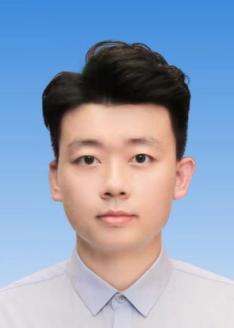 个人介绍：李超越，男，24岁，北京国家会计学院IT审计专业硕士研究生，将于2025年6月毕业。实习经历：2020年5月- 2020年6月 西部机场集团银川河东国际机场调研。2021年6月- 2022年7月（实习）-2023年7月工作于永仕利项目管理公司。2024年1月- 2024年3月神木市水利局办公室综合助理。自我评价：强有力的主观能动性与学习积极性。积极应对问题，乐观且向上。期待工作地点：北京。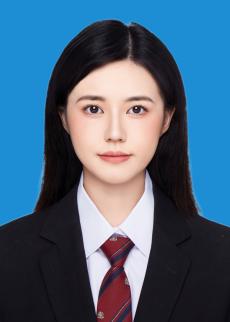 个人介绍：阙一菲，女，23岁，北京国家会计学院IT审计与网络安全专业硕士研究生，将于2025年6月毕业获。奖证书：1.初级会计证书2.全国计算机二级证书3.英语四级、英语六级4.初中英语教师资格证5.本科学校二等奖学金6.江苏省经济学综合博弈大赛总决赛三等奖。实习经历：2024 年 3 月在北京天益恒会计师事务所审计助理。自我评价：1.可将英语作为工作语言并熟练运用英文进行读写与沟通。2.掌握基础的审计知识、会计知识以及 CISA，同时了解 ITAC、ITGC 相关内容。3.熟练掌握计算机Word, Excel, PowerPoint基础知识以及 Visio 数据绘图功能。4.参加北京银帝艺术馆，表演茶艺;受邀华北科技学院中的选修课茶艺老师。期待工作地点：北京。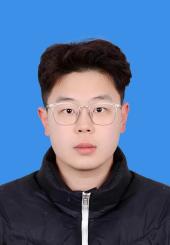 个人介绍：杨一帆，男，年龄24，北京国家会计学院 IT审计专业硕士研究生，将于2025年6月毕业。大学期间通过初级会计资格等财会考试。实习经历：2019年5月-2019年12月于深圳乐信公司从事财务实习2023年3月-2023年9月于青岛海尔公司从事财务实习。自我评价：本人具备财会专业和审计相关专业基础以及相关工作能力，具备财务相关工作经验，学习力和执行力强，踏实努力，诚实守信，具有责任心。期待工作地点：北京、济南、青岛等。